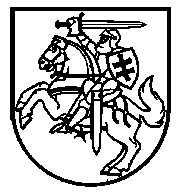 LIETUVOS RESPUBLIKOS ŠVIETIMO, MOKSLO IR SPORTO MINISTRASĮSAKYMASDĖL NEVALSTYBINIŲ MOKSLINIŲ TYRIMŲ INSTITUTŲ REGISTRAVIMO ŠVIETIMO IR MOKSLO INSTITUCIJŲ REGISTRE TVARKOS APRAŠO PATVIRTINIMO2020 m. kovo 10 d. Nr. V-342VilniusVadovaudamasis Švietimo ir mokslo institucijų registro nuostatų, patvirtintų Lietuvos Respublikos švietimo ir mokslo ministro 2004 m. lapkričio 29 d. įsakymu Nr. ISAK-1871 „Dėl Švietimo ir mokslo institucijų registro nuostatų patvirtinimo“, 26 punktu: 1. T v i r t i n u  Nevalstybinių mokslinių tyrimų institutų registravimo Švietimo ir mokslo institucijų registre tvarkos aprašą (pridedama).2. P r i p a ž į s t u netekusiu galios Lietuvos Respublikos švietimo, mokslo ir sporto ministro 2010 m. spalio 21 d. įsakymą Nr. V-1270 „Dėl Nevalstybinių mokslinių tyrimų institutų registravimo Švietimo ir mokslo institucijų registre tvarkos aprašo patvirtinimo“ su visais pakeitimais ir papildymais.Švietimo, mokslo ir sporto ministras				Algirdas MonkevičiusPATVIRTINTALietuvos Respublikos švietimo, mokslo ir sporto ministro 2020 m. kovo 10 d. įsakymu Nr. V-342NEVALSTYBINIŲ MOKSLINIŲ TYRIMŲ INSTITUTŲ REGISTRAVIMO ŠVIETIMO IR MOKSLO INSTITUCIJŲ REGISTRE TVARKOS APRAŠAS 1. Nevalstybinių mokslinių tyrimų institutų registravimo Švietimo ir mokslo institucijų registre tvarkos aprašas (toliau – Aprašas) nustato nevalstybinio mokslinių tyrimų instituto (toliau – Institutas) registravimo Švietimo ir mokslo institucijų registre (toliau – Registras) tvarką.2. Įstaiga, siekianti būti įregistruota Registre kaip Institutas (toliau – Įstaiga), pateikia Lietuvos Respublikos švietimo, mokslo ir sporto ministerijai (toliau – Ministerija) Instituto vienų metų veiklos planą pagal Aprašo 1 priede nustatytą pavyzdinę formą ir duomenis apie savo veiklą per paskutinius 2 metus pagal Aprašo 2 priede nustatytą tipinę formą. 3. Įstaigos pateiktus dokumentus vertina Lietuvos Respublikos švietimo, mokslo ir sporto ministro (toliau – ministras) sudaryta Nevalstybinių mokslinių tyrimų institutų paraiškų vertinimo ekspertų komisija, susidedanti iš pirmininko ir 8 narių (toliau – Komisija).4. Komisijos posėdis teisėtas, jeigu jame dalyvauja ne mažiau kaip pusė Komisijos narių. Komisijos nariui be pateisinamų priežasčių neatvykus į posėdį 3 kartus, jis keičiamas kitu nariu.5. Komisija sprendimus priima atviru balsavimu paprasta visų posėdyje dalyvaujančių Komisijos narių balsų dauguma. Bendru Komisijos narių sutarimu Komisijos posėdis gali būti rengiamas elektroninio balsavimo forma.6. Posėdžiui pirmininkauja Komisijos pirmininkas, jam nesant – Komisijos išrinktas Komisijos narys. 7. Ministerijai gavus Aprašo 2 punkte nurodytus dokumentus, Komisijos sekretorė per 3 darbo dienas suderina posėdžio datą su Komisija ir pateikia jai gautus dokumentus. Komisija Įstaigos pateiktiems dokumentams vertinti gali pasitelkti ar prireikus pasikviesti į posėdį ekspertus pagal Įstaigos veiklos kryptis. 8. Nagrinėjant Įstaigos pateiktus dokumentus įvertinama:8.1. ar Įstaiga vykdo mokslinius tyrimus ir publikuoja jų rezultatus mokslinėje spaudoje;8.2. Įstaigos išlaidų moksliniams tyrimams ir eksperimentinei plėtrai (toliau – MTEP) ir visų Įstaigos išlaidų santykis;8.3. Įstaigos mokslininkų ir kitų tyrėjų dalis tarp kitų Įstaigos darbuotojų ir kitų Įstaigos veikloje dalyvaujančių asmenų (skaičiuojama visos darbo dienos atitikmenimis);8.4. kita svarbi informacija.9. Komisija ne vėliau kaip per 20 darbo dienų nuo Aprašo 2 punkte nurodytų dokumentų gavimo pateikia ministrui išvadas, ar Įstaigos pagrindinė veikla yra MTEP ir ar ji gali būti Registro objektu. Jei Aprašo 8.2 ir (ar) 8.3 papunkčiuose nurodyti santykiai yra mažesni už 1/2, MTEP negali būti laikoma Įstaigos pagrindine veikla.10. Ministras, išnagrinėjęs Komisijos pateiktas išvadas, priima vieną iš šių sprendimų:10.1. įregistruoti Įstaigą Registre kaip Institutą; 10.2. neįregistruoti Įstaigos Registre.11. Apie ministro sprendimą per 2 darbo dienas nuo jo priėmimo pranešama Įstaigai ir Aprašo 10.1 papunktyje nurodyto sprendimo atveju – Nacionalinei švietimo agentūrai (toliau – Registro tvarkymo įstaiga). Įstaigai pateikus Registro tvarkymo įstaigai duomenis, nurodytus Švietimo ir mokslo institucijų registro nuostatuose, patvirtintuose Lietuvos Respublikos švietimo ir mokslo ministro 2004 m. lapkričio 29 d. įsakymu Nr. ISAK- 1871 „Dėl Švietimo ir mokslo institucijų registro nuostatų patvirtinimo“, Registro tvarkymo įstaiga per 2 darbo dienas įrašo Registro duomenis į Registro duomenų bazę ir informuoja Institutą apie Registro objekto įregistravimą.11. Institutas kasmet:11.1. ministro nustatytais terminais, vadovaudamasis Kasmetinio universitetų ir mokslinių tyrimų institutų mokslinių tyrimų ir eksperimentinės plėtros ir meno veiklos vertinimo reglamentu, patvirtintu Lietuvos Respublikos švietimo, mokslo ir sporto ministro 2017 m. spalio 4 d. įsakymu Nr. V-747 „Dėl Kasmetinio universitetų ir mokslinių tyrimų institutų mokslinių tyrimų ir eksperimentinės plėtros ir meno veiklos vertinimo reglamento patvirtinimo“ (toliau – Vertinimo aprašas), pateikia Lietuvos mokslo tarybai (toliau – Taryba) per jos informacinę sistemą „Vieversys“ duomenis apie jo MTEP veiklą. Pirmą kartą Institutas pateikia duomenis apie jo MTEP veiklą nuo jo tapimo Registro objektu dienos iki praėjusių metų gruodžio 31 dienos. Taryba ministro nustatytais terminais šiuos duomenis įvertina ir pateikia Ministerijai;11.2. iki balandžio 1 d. pateikia Ministerijai duomenis pagal Aprašo 2 priede nustatytos formos 1–6 punktus, o pagal šios formos 9 punktą – duomenis apie Vertinimo aprašo nuostatų netenkinančias Instituto mokslines publikacijas, jei, Instituto nuomone, tai yra tikslinga.12. Negavus nustatytu laiku Aprašo 11.2 papunktyje nurodytų duomenų, Komisijos sekretorė elektroniniu paštu išsiunčia Institutui priminimą. Negavus šių duomenų per 10 darbo dienų nuo priminimo išsiuntimo ar Institutui nepateikus Aprašo 11.2  papunktyje nurodytų duomenų, inicijuojamas ministro sprendimas išregistruoti Institutą iš Registro.13. Ministerijai gavus Tarybos įvertintus Institutų duomenis, Komisijos sekretorė, jei reikia, per 3 darbo dienas suderina posėdžio datą su Komisija ir pateikia jai posėdžiui reikalingus dokumentus. Komisijos posėdis šaukiamas nagrinėti duomenis Institutų:13.1. kurie tapo Registro objektais N-2 kalendoriniais metais, kur N – einamieji kalendoriniai metai;13.2. kurių duomenys paskutinį kartą buvo nagrinėti N-3 kalendoriniais metais.14. Komisija ne vėliau kaip per 20 darbo dienų nuo Aprašo 13 punkte nurodyto posėdžio datos suderinimo vadovaudamasi Aprašo 8 ir 9 punktų nuostatomis pateikia ministrui išvadas, ar Instituto pagrindinė veikla yra MTEP ir ar ji gali būti Registro objektu. Išnagrinėjęs Komisijos išvadas, ministras gali priimti sprendimą išregistruoti Institutą iš Registro.15. Apie ministro sprendimą išregistruoti Institutą iš Registro per 2 darbo dienas nuo jo priėmimo pranešama Institutui ir Registro tvarkymo įstaigai, kuri per 2 darbo dienas išregistruoja  Institutą iš Registro.16. Ministrui priėmus sprendimą neregistruoti Įstaigos Registre arba išregistruoti Institutą iš Registro, šie juridiniai asmenys gali kreiptis į Ministeriją dėl jų įregistravimo į Registrą ne anksčiau kaip po 1 metų nuo tokio sprendimo priėmimo dienos.__________________________________